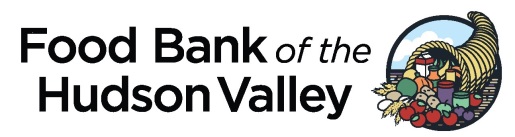 The 4th Annual Farm-to-Fork FeastNovember 2018Location: TBDEvent Committee Member ResponsibilitiesThe Farm-to-Fork Feast is the primary fundraising event for the Food Bank. This year, our goal will be to raise $100,000 (gross). Committee members can help in any one (or more) of the following ways:Help plan and coordinate the eventIdentify and solicit corporate sponsorsIdentify and solicit honorary committee membersAcquire items for the live auction, silent auction, and raffleRecruit regional food and beverage businesses (restaurants, caterers, brewpubs, wineries, etc.) to provide hors d’oeuvres during the cocktail hourRecruit other volunteers for the Event CommitteeHelp promote the event and sell ticketsSeek in-kind/pro bono goods and servicesHelp support the Food Bank and its missionHave fun!The Committee will meet several times throughout the year beginning in April. Members have the option of attending one-hour committee meetings in person (at the Food Bank) or by phone.To be part of this lively group, or to find out more, please contact Paul A. Stermer at:(845) 534-5344 ext. 104pstermer@foodbankofhudsonvalley.orgThe 17th Annual Walk to Fight HungerOctober 7, 2018Location: Walkway Over the Hudson (Highland, NY)Event Committee Member ResponsibilitiesThe Walk to Fight Hunger helps raise awareness of hunger relief and funds for the Food Bank. This year, our goal will be to raise $20,000 (gross) through corporate and individual sponsorships. Committee members can help in any one (or more) of the following ways:Help plan and coordinate the eventHelp create method to register participants and collect sponsorshipsIdentify and solicit corporate sponsorsRecruit other volunteers for the Event CommitteeHelp promote the eventHelp support the Food Bank and its missionHave fun!The Committee will meet several times throughout the year beginning in April. Members have the option of attending one-hour committee meetings in person (at the Food Bank) or by phone.To be part of this lively group, or to find out more, please contact Paul A. Stermer at:(845) 534-5344 ext. 104pstermer@foodbankofhudsonvalley.org